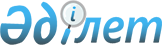 Мәслихаттың 2017 жылғы 22 желтоқсандағы № 195 "Лисаков қаласы Октябрь кентінің 2018-2020 жылдарға арналған бюджеті туралы" шешіміне өзгерістер енгізу туралы
					
			Мерзімі біткен
			
			
		
					Қостанай облысы Лисаков қаласы мәслихатының 2018 жылғы 4 желтоқсандағы № 290 шешімі. Қостанай облысының Әділет департаментінде 2018 жылғы 14 желтоқсанда № 8169 болып тіркелді. Мерзімі өткендіктен қолданыс тоқтатылды
      2008 жылғы 4 желтоқсандағы Қазақстан Республикасы Бюджет кодексінің 106, 109-1-баптарына сәйкес Лисаков қалалық мәслихаты ШЕШІМ ҚАБЫЛДАДЫ:
      1. Лисаков қалалық мәслихатының 2017 жылғы 22 желтоқсандағы № 195 "Лисаков қаласы Октябрь кентінің 2018-2020 жылдарға арналған бюджеті туралы" шешіміне (2018 жылғы 17 қаңтарда Қазақстан Республикасы нормативтік құқықтық актілерінің эталондық бақылау банкінде жарияланған, нормативтік құқықтық актілерді мемлекеттік тіркеу тізілімінде № 7470 болып тіркелген) мынадай өзгерістер енгізілсін:
      көрсетілген шешімнің 1-тармағы жаңа редакцияда жазылсын:
      "1. Лисаков қаласы Октябрь кентінің 2018-2020 жылдарға арналған бюджеті тиісінше 1, 2 және 3-қосымшаларға сәйкес, оның ішінде 2018 жылға мынадай көлемдерде бекітілсін:
      1) кірістер – 52572,7 мың теңге, оның ішінде:
      салықтық түсімдер бойынша – 18382,0 мың теңге;
      салықтық емес түсімдер бойынша – 112,0 мың теңге;
      трансферттер түсімі бойынша – 34078,7 мың теңге;
      2) шығындар – 52572,7 мың теңге;
      3) қаржы активтерімен операциялар бойынша сальдо – 0,0 теңге;
      4) бюджет тапшылығы (профициті) – 0,0 теңге;
      5) бюджет тапшылығын қаржыландыру (профицитін пайдалану) – 0,0 теңге.";
      көрсетілген шешімнің 2-2-тармағы жаңа редакцияда жазылсын:
      "2-2. 2018 жылға арналған Лисаков қаласы Октябрь кентінің бюджетінде аудандық (облыстық маңызы бар қала) бюджеттен ағымдағы нысаналы трансферттер көзделгені ескерілсін, оның ішінде:
      Октябрь кентінде жол белгілерін дайындауға 771,7 мың теңге сомасында;
      автобус бағдарларының кестесімен тақтайшаларды дайындауға 7,0 мың теңге сомасында.";
      көрсетілген шешімнің 1-қосымшасы осы шешімнің қосымшасына сәйкес жаңа редакцияда жазылсын.
      2. Осы шешім 2018 жылғы 1 қаңтардан бастап қолданысқа енгізіледі. Лисаков қаласы Октябрь кентінің 2018 жылға арналған бюджеті
					© 2012. Қазақстан Республикасы Әділет министрлігінің «Қазақстан Республикасының Заңнама және құқықтық ақпарат институты» ШЖҚ РМК
				Мәслихаттың
2018 жылғы 4 желтоқсандағы
№ 290 шешіміне қосымшаМәслихаттың
2017 жылғы 22 желтоқсандағы
№ 195 шешіміне 1-қосымша
Санаты
Санаты
Санаты
Санаты
Сомасы, мың теңге
Сыныбы 
Сыныбы 
Сыныбы 
Сомасы, мың теңге
Iшкi сыныбы
Iшкi сыныбы
Сомасы, мың теңге
Атауы
Сомасы, мың теңге
I. Кірістер
52572,7
1
Салықтық түсімдер
18382,0
1
01
Табыс салығы
3880,0
1
01
2
Жеке табыс салығы
3880,0
1
04
Меншiкке салынатын салықтар
14502,0
1
04
1
Мүлiкке салынатын салықтар
573,0
1
04
3
Жерсалығы
924,0
1
04
4
Көлiк құралдарына салынатын салық
13005,0
2
Салықтық емес түсiмдер
112,0
2
01
Мемлекеттік меншіктен түсетін кірістер
112,0
2
01
5
Мемлекет меншігіндегі мүлікті жалға беруден түсетін кірістер
112,0
4
Трансферттердің түсімдері
34078,7
4
02
Мемлекеттiк басқарудың жоғары тұрған органдарынан түсетiн трансферттер
34078,7
4
02
3
Аудандардың (облыстық маңызы бар қаланың) бюджетінен трансферттер
34078,7
Функционалдық топ
Функционалдық топ
Функционалдық топ
Функционалдық топ
Функционалдық топ
Сомасы, мың теңге
Кіші функция
Кіші функция
Кіші функция
Кіші функция
Сомасы, мың теңге
Бюджеттік бағдарламалардың әкімшісі
Бюджеттік бағдарламалардың әкімшісі
Бюджеттік бағдарламалардың әкімшісі
Сомасы, мың теңге
Бағдарлама
Бағдарлама
Сомасы, мың теңге
Атауы
Сомасы, мың теңге
II. Шығыстар
52572,7
 01
Жалпы сипаттағы мемлекеттiк қызметтер
16804,0
1
Мемлекеттiк басқарудың жалпы функцияларын орындайтын өкiлдi, атқарушы және басқа органдар
16804,0
124
Аудандық маңызы бар қала, ауыл, кент, ауылдық округ әкімінің аппараты
16804,0
001
Аудандық маңызы бар қала, ауыл, кент, ауылдық округ әкімінің қызметін қамтамасыз ету жөніндегі қызметтер
16804,0
 07
Тұрғын үй-коммуналдық шаруашылық
30294,4
3
Елді-мекендерді көркейту
30294,4
124
Аудандық маңызы бар қала, ауыл, кент, ауылдық округ әкімінің аппараты
30294,4
008
Елді мекендердегі көшелерді жарықтандыру
4724,3
009
Елді мекендердің санитариясын қамтамасызету
1733,1
011
Елді мекендерді абаттандыру мен көгалдандыру
23837,0
12 
Көлiк және коммуникация
5474,3
1
Автомобиль көлiгi
5474,3
124
Аудандық маңызы бар қала, ауыл, кент, ауылдық округ әкімінің аппараты
5474,3
013
Аудандық маңызы бар қалаларда, ауылдарда, кенттерде, ауылдық округтерде автомобиль жолдарының жұмыс істеуін қамтамасыз ету
5474,3
V. Бюджеттің тапшылығы (профицит)
0,0
VI. Бюджет тапшылығын қаржыландыру (профицитті пайдалану)
0,0